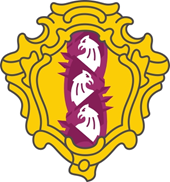 МУНИЦИПАЛЬНЫЙ СОВЕТВНУТРИГОРОДСКОГО МУНИЦИПАЛЬНОГО ОБРАЗОВАНИЯ       САНКТ-ПЕТЕРБУРГАМУНИЦИПАЛЬНЫЙ ОКРУГ ДВОРЦОВЫЙ ОКРУГшестой созывПРОЕКТ                                        РЕШЕНИЕ____ __________ 2021 г.                                                                                                       №    Об утверждении Положения о порядке размещения сведений о доходах, расходах, об имуществе и обязательствах имущественного характера лиц, замещающих должности муниципальной службы в муниципальном совете МО МО Дворцовый округ, и членов их семей в сети Интернет на официальном сайте МО МО Дворцовый округ и предоставления этих сведений средствам массовой информации для опубликования и о признании утратившим силу решения муниципального совета МО МО Дворцовый округ от 15.10.2013 № 279В соответствии с Федеральным законом от 25.12.2008 № 273-ФЗ «О противодействии коррупции», Федеральным законом от 03.12.2012 № 230-ФЗ «О контроле за соответствием расходов лиц, замещающих государственные должности, и иных лиц их доходам», Законом Санкт-Петербурга от 16.05.2016 № 246-43 «О представлении гражданами, претендующими на замещение государственных должностей Санкт-Петербурга, и лицами, замещающими государственные должности Санкт-Петербурга, сведений о доходах, расходах, об имуществе и обязательствах имущественного характера» и Законом Санкт-Петербурга от 12.07.2012 № 371-68 «О проверке достоверности и полноты сведений, представляемых гражданами, претендующими на замещение должностей муниципальной службы в Санкт-Петербурге, и муниципальными служащими в Санкт-Петербурге, и соблюдения муниципальными служащими в Санкт-Петербурге требований к служебному поведению» Р Е Ш И Л: 1. Утвердить Положение о порядке размещения сведений о доходах, расходах, об имуществе и обязательствах имущественного характера лиц, замещающих должности муниципальной службы в муниципальном совете МО МО Дворцовый округ, и членов их семей в сети Интернет на официальном сайте МО МО Дворцовый округ и предоставления этих сведений средствам массовой информации для опубликования, согласно приложению № 1 к настоящему решению.2. Признать утратившим силу решение муниципального совета МО МО Дворцовый округ «О Положении о порядке размещения сведений о доходах, об имуществе и обязательствах имущественного характера лиц, замещающих муниципальные должности и должности муниципальной службы в муниципальном Совете муниципального образования муниципальный округ Дворцовый округ, и членов их семей в сети Интернет на официальном сайте муниципального образования муниципальный округ Дворцовый округ и предоставления этих сведений средствам массовой информации для опубликования» от 15.10.2013 № 279.3. Ответственному должностному лицу ознакомить с настоящим решением заинтересованных лиц.4. Настоящее решение вступает в силу со дня его официального опубликования.5. Контроль за исполнением настоящего решения возложить на главу МО МО Дворцовый округ Бисерову М.В.Глава муниципального образования, исполняющий полномочия председателямуниципального Совета                                                                                    М.В. БисероваПриложение №1к решению муниципального советаМО МО Дворцовый округ от №ПОЛОЖЕНИЕо порядке размещения сведений о доходах, расходах, об имуществе и обязательствах имущественного характера лиц, замещающих должности муниципальной службы в муниципальном совете МО МО Дворцовый округ, и членов их семей в сети Интернет на официальном сайте МО МО Дворцовый округ и предоставления этих сведений средствам массовой информации для опубликования1. Настоящим порядком устанавливаются обязанности по размещению сведений о доходах, расходах, об имуществе и обязательствах имущественного характера лиц, замещающих должности муниципальной службы в муниципальном совете МО МО Дворцовый округ, их супругов и несовершеннолетних детей в информационно-телекоммуникационной сети «Интернет» на официальном сайте МО МО Дворцовый округ (далее – официальный сайт) и предоставлению этих сведений средствам массовой информации для опубликования в связи с их запросами (далее – Положение).2. На официальном сайте размещаются и средствам массовой информации предоставляются для опубликования следующие сведения о доходах, расходах, об имуществе и обязательствах имущественного характера лиц, замещающих должности муниципальной службы в муниципальном совете МО МО Дворцовый округ, а также сведений о доходах, расходах, об имуществе и обязательствах имущественного характера их супруг (супругов) и несовершеннолетних детей:а) перечень объектов недвижимого имущества, принадлежащих лицу, замещающему должность муниципальной службы в муниципальном совете МО МО Дворцовый округ (далее – муниципальный совет), его супруге (супругу) и несовершеннолетним детям на праве собственности или находящихся в их пользовании, с указанием вида, площади и страны расположения каждого из таких объектов;б) перечень транспортных средств с указанием вида и марки, принадлежащих на праве собственности, лицу, замещающему должность муниципальной службы в муниципальном совете, его супруге (супругу) и несовершеннолетним детям;в) декларированный годовой доход лица, замещающего должность муниципальной службы в муниципальном совете, его супруги (супруга) и несовершеннолетних детей;г) сведения об источниках получения средств, за счет которых совершены сделки (совершена сделка) по приобретению земельного участка, другого объекта недвижимого имущества, транспортного средства, ценных бумаг (долей участия, паев в уставных (складочных) капиталах организаций), цифровых финансовых активов, цифровой валюты, если общая сумма таких сделок (сумма такой сделки) превышает общий доход лица, замещающего должность муниципальной службы в муниципальном совете и его супруги (супруга) за три последних года, предшествующих отчетному периоду.3. В размещаемых на официальном сайте и предоставляемых средствам массовой информации для опубликования сведениях о доходах, расходах, об имуществе и обязательствах имущественного характера запрещается указывать:а) иные сведения (кроме указанных в пункте 2 настоящего Положения) о доходах лица, замещающего должность муниципальной службы в муниципальном совете, его супруги (супруга) и несовершеннолетних детей, об имуществе, принадлежащем на праве собственности названным лицам, и об их обязательствах имущественного характера;б) персональные данные супруги (супруга), детей и иных членов семьи лица, замещающего должность муниципальной службы в муниципальном совете;в) данные, позволяющие определить место жительства, почтовый адрес, телефон и иные индивидуальные средства коммуникации лица, замещающего должность муниципальной службы в муниципальном совете, его супруги (супруга), детей и иных членов семьи;г) данные, позволяющие определить местонахождение объектов недвижимого имущества, принадлежащих лицу, замещающему должность муниципальной службы в муниципальном совете, его супруге (супругу), детям, иным членам семьи на праве собственности или находящихся в их пользовании;д) информацию, отнесенную к государственной тайне или являющуюся конфиденциальной.4. Сведения о доходах, расходах, об имуществе и обязательствах имущественного характера, указанные в пункте 2 настоящего Положения, за весь период замещения лицом, замещающего должность муниципальной службы в муниципальном совете, а также сведения о доходах, расходах, об имуществе и обязательствах имущественного характера его супруги (супруга) и несовершеннолетних детей находятся на официальном сайте и ежегодно обновляются в течение 14 рабочих дней со дня истечения срока, установленного для их подачи.5. Размещение на официальном сайте сведений о доходах, расходах, об имуществе и обязательствах имущественного характера, указанных в пункте 2 настоящего Положения, представленных лицами, замещающими должности муниципальной службы в муниципальном совете, обеспечивается главой МО МО Дворцовый округ. Исполнение размещения данных сведений обеспечивается лицами, ответственными за информационное обеспечение в муниципальном совете, которые:1) в трехдневный срок со дня поступления запроса от средства массовой информации сообщают о нем лицу, замещающему должность муниципальной службы в муниципальном совете, в отношении которого поступил запрос;2) в семидневный срок со дня получения запроса от средства массовой информации обеспечивают представление ему сведений, указанных в пункте 2 настоящего Положения, в том случае, если запрашиваемые сведения отсутствуют на официальном сайте.6. Должностные лица муниципального совета, обеспечивающие размещение сведений о доходах, расходах, об имуществе и обязательствах имущественного характера на официальном сайте и их представление средствам массовой информации для опубликования, несут в соответствии с законодательством Российской Федерации ответственность за несоблюдение настоящего Положения, а также за разглашение сведений, отнесенных к государственной тайне или являющихся конфиденциальными.